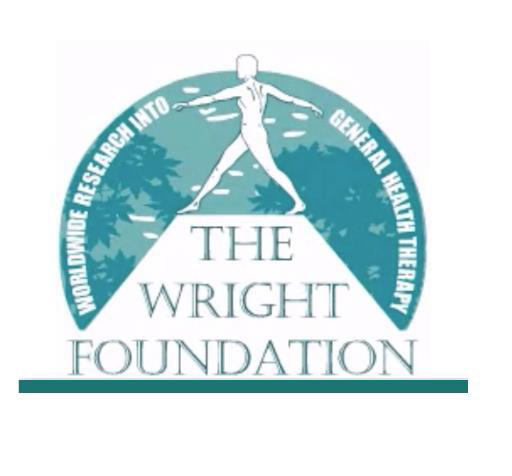 Day 2 Obesity and Diabetes[Contained within this document are links to academic evidence concerning obesity and diabetes, textbooks and primary sourced evidence]Lectures & Various Information Via Strength-Physiology.Online or Via the Exercise Science Academy Exercise Science Academy Link Exercise Prescription and Type 2 Diabetes NSCA Recommendations Link Exercise Prescription and Type 1 Diabetes NSCA Recommendations Link Lecture on the Endocrine System Link  Gellish et al 2007 Calculation Link Obesity & Metabolic Syndrome Link Free to Use Online Calculators Link Fitness Testing [see body composition measurements within the page] Link Some Free Nutrition Template and Other Free Stuff  Link Harris, R.B., 1990. Role of set‐point theory in regulation of body weight. The FASEB Journal, 4(15), pp.3310-3318. Link Müller, M.J., Bosy-Westphal, A. and Heymsfield, S.B., 2010. Is there evidence for a set point that regulates human body weight? F1000 medicine reports, 2. Link Belsha, D., 2020. Bodyweight Set Point Theory. An Ecological Approach to Obesity and Eating Disorders. Link Peterli, R., Obesity and the Body Weight Set Point Regulation. Link Understanding Diabetes YouTube Animations & QuizzesUnderstanding Type 2 Diabetes LinkThe Role of Insulin in the Human Body Link Insulin and glucagon | Chemical Processes | MCAT | Khan Academy Link Regulation of glycolysis and gluconeogenesis | Biomolecules | MCAT | Khan Academy Link  Diabetes Mellitus Quizlet Link Academic Literature on Obesity & DiabetesPellegrini, M., Ponzo, V., Rosato, R., Scumaci, E., Goitre, I., Benso, A., Belcastro, S., Crespi, C., De Michieli, F., Ghigo, E. and Broglio, F., 2020. Changes in weight and nutritional habits in adults with obesity during the “lockdown” period caused by the COVID-19 virus emergency. Nutrients, 12(7), p.2016. Link Bird, S.R. and Hawley, J.A., 2012. Exercise and type 2 diabetes: new prescription for an old problem. Maturitas, 72(4), pp.311-316. LinkHordern, M.D., Dunstan, D.W., Prins, J.B., Baker, M.K., Singh, M.A.F. and Coombes, J.S., 2012. Exercise prescription for patients with type 2 diabetes and pre-diabetes: a position statement from Exercise and Sport Science Australia. Journal of Science and Medicine in Sport, 15(1), pp.25-31. Link Mendes, R., Sousa, N., Almeida, A., Subtil, P., Guedes-Marques, F., Reis, V.M. and Themudo-Barata, J.L., 2016. Exercise prescription for patients with type 2 diabetes—a synthesis of international recommendations: narrative review. British journal of sports medicine, 50(22), pp.1379-1381. Link  Sato, Y., 2020. Overview of Exercise Prescription for Diabetes Patients and Its Application in Japan. Journal of Science in Sport and Exercise, pp.1-10. LinkPesta, D.H., Goncalves, R.L., Madiraju, A.K., Strasser, B. and Sparks, L.M., 2017. Resistance training to improve type 2 diabetes: working toward a prescription for the future. Nutrition & metabolism, 14(1), pp.1-10. Link  Sigal, R.J., Armstrong, M.J., Bacon, S.L., Boulé, N.G., Dasgupta, K., Kenny, G.P. and Riddell, M.C., 2018. Physical activity and diabetes. Canadian journal of diabetes, 42, pp.S54-S63. Link Kumar, A.S., Maiya, A.G., Shastry, B.A., Vaishali, K., Ravishankar, N., Hazari, A., Gundmi, S. and Jadhav, R., 2019. Exercise and insulin resistance in type 2 diabetes mellitus: a systematic review and meta-analysis. Annals of Physical and Rehabilitation Medicine, 62(2), pp.98-103. Link Diabetes Medications for Adults With Type 2 Diabetes: An Update Link  Reid, R.E., Thivel, D. and Mathieu, M.E., 2019. Understanding the potential contribution of a third “T” to FITT exercise prescription: The case of timing in exercise for obesity and cardiometabolic management in children. Applied Physiology, Nutrition, and Metabolism, 44(8), pp.911-914. LinkPetridou, A., Siopi, A. and Mougios, V., 2019. Exercise in the management of obesity. Metabolism, 92, pp.163-169. Link  Bray, G.A., Frühbeck, G., Ryan, D.H. and Wilding, J.P., 2016. Management of obesity. The Lancet, 387(10031), pp.1947-1956. LinkPaley, C.A. and Johnson, M.I., 2018. Abdominal obesity and metabolic syndrome: exercise as medicine?. BMC Sports Science, Medicine and Rehabilitation, 10(1), pp.1-8. Link ACSM 2009 Appropriate Physical Activity Intervention Strategies for Weight Loss and Prevention of Weight Regain for Adults Link Davis, J.N., Hodges, V.A. and Gillham, M.B., 2006. Physical activity compliance: differences between overweight/obese and normal‐weight adults. Obesity, 14(12), pp.2259-2265. LinkPinet, B.M., Prud'homme, D., Gallant, C.A. and Boulay, P., 2008. Exercise intensity prescription in obese individuals. Obesity, 16(9), pp.2088-2095. Link Davenport, M.H., Charlesworth, S., Vanderspank, D., Sopper, M.M. and Mottola, M.F., 2008. Development and validation of exercise target heart rate zones for overweight and obese pregnant women. Applied Physiology, Nutrition, and Metabolism, 33(5), pp.984-989. LinkDiPietro, L. and Stachenfeld, N.S., 2017. Exercise treatment of obesity. In Endotext [Internet]. MDText. com, Inc. Link O'Neill, E., 2019. Diabetic Skeletal Health and Potential Benefits of Exercise. Journal of Clinical Exercise Physiology, 8(3), pp.108-114. LinkLambrick, D., Stoner, L. and Faulkner, J., 2016. HIIT or miss: is high-intensity interval training (HIIT) the way forward for obese children?. Perspectives in public health, 136(6), pp.335-336. Link Jakicic, J.M., Rogers, R.J., Davis, K.K. and Collins, K.A., 2018. Role of physical activity and exercise in treating patients with overweight and obesity. Clinical Chemistry, 64(1), pp.99-107. Link